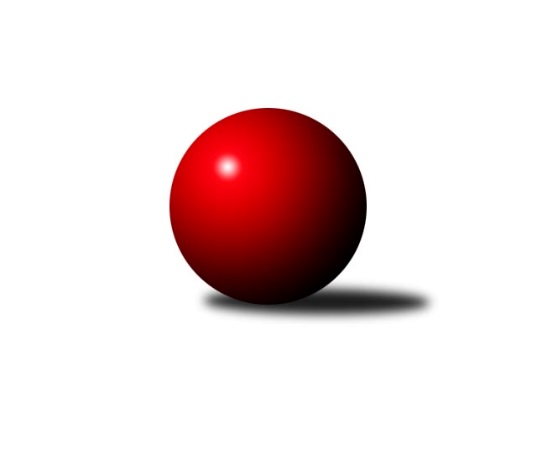 Č.17Ročník 2018/2019	24.2.2019Nejlepšího výkonu v tomto kole: 3481 dosáhlo družstvo: KK Zábřeh1. KLM 2018/2019Výsledky 17. kolaSouhrnný přehled výsledků:TJ Valašské Meziříčí	- KK Zábřeh	2:6	3390:3481	10.0:14.0	23.2.KK Hvězda Trnovany	- KK Slovan Rosice	4:4	3417:3408	10.5:13.5	23.2.KK Lokomotiva Tábor	- SKK Hořice	2.5:5.5	3338:3369	11.5:12.5	23.2.TJ Centropen Dačice	- TJ Loko České Velenice	6:2	3476:3408	14.0:10.0	23.2.SKK Jičín	- KK Slavoj Praha	3:5	3355:3466	13.0:11.0	23.2.TJ Třebíč	- TJ Sokol Duchcov	7:1	3318:3195	15.5:8.5	23.2.TJ Třebíč	- TJ Loko České Velenice	1:7	3189:3458	6.5:17.5	24.2.Tabulka družstev:	1.	KK Slavoj Praha	16	12	2	2	90.0 : 38.0 	225.0 : 159.0 	 3455	26	2.	TJ Centropen Dačice	17	13	0	4	86.0 : 50.0 	230.0 : 178.0 	 3453	26	3.	KK Slovan Rosice	17	10	2	5	84.5 : 51.5 	226.0 : 182.0 	 3381	22	4.	TJ Loko České Velenice	18	11	0	7	75.5 : 68.5 	222.0 : 210.0 	 3394	22	5.	TJ Třebíč	17	9	1	7	68.0 : 68.0 	196.0 : 212.0 	 3400	19	6.	SKK Hořice	18	8	2	8	72.0 : 72.0 	220.0 : 212.0 	 3368	18	7.	KK Lokomotiva Tábor	16	8	0	8	56.5 : 71.5 	186.5 : 197.5 	 3323	16	8.	TJ Valašské Meziříčí	17	8	0	9	67.0 : 69.0 	205.5 : 202.5 	 3395	16	9.	KK Hvězda Trnovany	17	6	1	10	60.0 : 76.0 	186.5 : 221.5 	 3359	13	10.	KK Zábřeh	17	5	1	11	56.0 : 80.0 	189.0 : 219.0 	 3375	11	11.	TJ Sokol Duchcov	17	4	0	13	53.0 : 83.0 	190.5 : 217.5 	 3314	8	12.	SKK Jičín	17	3	1	13	47.5 : 88.5 	171.0 : 237.0 	 3289	7Podrobné výsledky kola:	 TJ Valašské Meziříčí	3390	2:6	3481	KK Zábřeh	Vladimír Výrek *1	117 	 131 	 137 	136	521 	 0.5:3.5 	 587 	 146	150 	 155	136	Martin Sitta	Radim Metelka	146 	 143 	 143 	168	600 	 4:0 	 540 	 140	116 	 141	143	Jiří Flídr	Matouš Krajzinger	139 	 131 	 126 	148	544 	 0:4 	 604 	 155	145 	 151	153	Tomáš Dražil	Michal Juroška	153 	 163 	 128 	120	564 	 2:2 	 592 	 131	136 	 154	171	Marek Ollinger	Dalibor Jandík	123 	 130 	 147 	130	530 	 0:4 	 564 	 140	132 	 155	137	Josef Sitta	Tomáš Cabák	159 	 148 	 167 	157	631 	 3.5:0.5 	 594 	 159	142 	 145	148	Zdeněk Švubrozhodčí: Jaroslav Zajíčekstřídání: *1 od 37. hodu Petr BabákNejlepší výkon utkání: 631 - Tomáš Cabák	 KK Hvězda Trnovany	3417	4:4	3408	KK Slovan Rosice	Michal Koubek	139 	 154 	 142 	134	569 	 3:1 	 517 	 132	124 	 118	143	Jiří Axman st.	Martin Bergerhof	147 	 140 	 139 	138	564 	 0.5:3.5 	 595 	 153	159 	 145	138	Adam Palko	Pavel Jedlička	145 	 167 	 146 	150	608 	 3:1 	 550 	 137	130 	 131	152	Jan Mecerod	Milan Stránský	141 	 148 	 124 	133	546 	 1:3 	 558 	 142	142 	 140	134	Stanislav Žáček	Josef Šálek	132 	 160 	 148 	125	565 	 2:2 	 596 	 149	154 	 135	158	Ivo Fabík	Roman Voráček	132 	 136 	 163 	134	565 	 1:3 	 592 	 146	166 	 144	136	Dalibor Matyášrozhodčí: Jana ZvěřinováNejlepší výkon utkání: 608 - Pavel Jedlička	 KK Lokomotiva Tábor	3338	2.5:5.5	3369	SKK Hořice	Karel Smažík	122 	 139 	 133 	153	547 	 2:2 	 547 	 135	138 	 141	133	Radek Kroupa	Jaroslav Mihál	127 	 145 	 140 	159	571 	 1:3 	 585 	 146	158 	 149	132	Jaromír Šklíba	Oldřich Roubek	140 	 143 	 130 	131	544 	 2:2 	 564 	 130	141 	 146	147	Vojtěch Tulka	David Kášek	153 	 129 	 130 	149	561 	 2.5:1.5 	 531 	 131	135 	 116	149	Lukáš Vik	Ladislav Takáč	137 	 130 	 152 	162	581 	 3:1 	 549 	 133	131 	 136	149	Martin Hažva	Petr Chval	138 	 136 	 125 	135	534 	 1:3 	 593 	 132	155 	 160	146	Jiří Baierrozhodčí: Zdeněk SamecNejlepší výkon utkání: 593 - Jiří Baier	 TJ Centropen Dačice	3476	6:2	3408	TJ Loko České Velenice	Petr Žahourek	151 	 152 	 140 	158	601 	 2:2 	 591 	 156	177 	 129	129	Tomáš Maroušek	Mojmír Holec	140 	 141 	 162 	135	578 	 2:2 	 606 	 159	137 	 155	155	Ondřej Touš	Pavel Kabelka	163 	 163 	 145 	129	600 	 3:1 	 554 	 151	122 	 144	137	Miroslav Dvořák	Karel Novák *1	125 	 141 	 144 	132	542 	 4:0 	 506 	 114	129 	 137	126	Ladislav Chmel *2	Josef Brtník	160 	 133 	 128 	151	572 	 2:2 	 559 	 130	147 	 135	147	Zdeněk Dvořák	Jiří Němec	145 	 140 	 157 	141	583 	 1:3 	 592 	 136	146 	 165	145	Branislav Černuškarozhodčí: Stanislav Dvořákstřídání: *1 od 31. hodu Daniel Kovář, *2 od 31. hodu Zbyněk DvořákNejlepší výkon utkání: 606 - Ondřej Touš	 SKK Jičín	3355	3:5	3466	KK Slavoj Praha	Jiří Drábek	130 	 145 	 148 	163	586 	 3:1 	 599 	 167	143 	 146	143	František Rusín	Pavel Louda	144 	 139 	 130 	128	541 	 1:3 	 614 	 149	138 	 181	146	Jaroslav Hažva	Jaroslav Soukup	135 	 141 	 142 	132	550 	 2:2 	 552 	 131	146 	 130	145	Josef Dvořák	Petr Kolář *1	127 	 118 	 131 	139	515 	 0:4 	 625 	 144	162 	 163	156	Zdeněk Gartus	Roman Bureš	148 	 144 	 128 	136	556 	 4:0 	 528 	 133	138 	 123	134	Lukáš Janko	Jaroslav Soukup	148 	 150 	 169 	140	607 	 3:1 	 548 	 128	141 	 127	152	Petr Pavlíkrozhodčí: Viková Danastřídání: *1 od 61. hodu Luboš KolaříkNejlepší výkon utkání: 625 - Zdeněk Gartus	 TJ Třebíč	3318	7:1	3195	TJ Sokol Duchcov	Dalibor Lang	131 	 139 	 135 	142	547 	 2.5:1.5 	 500 	 131	129 	 137	103	Miloš Civín	Mojmír Novotný	171 	 142 	 139 	130	582 	 3:1 	 525 	 129	128 	 133	135	Jaroslav Bulant	Aleš Zeman	152 	 117 	 133 	120	522 	 2.5:1.5 	 520 	 134	136 	 133	117	Josef Pecha	Jan Dobeš	148 	 133 	 143 	114	538 	 2:2 	 560 	 130	148 	 142	140	Jiří Semelka	Václav Rypel	149 	 141 	 130 	140	560 	 3:1 	 542 	 136	134 	 142	130	František Kopecký	Robert Pevný	144 	 159 	 143 	123	569 	 2.5:1.5 	 548 	 130	129 	 143	146	František Dobiášrozhodčí: Zdenek TOMANNejlepší výkon utkání: 582 - Mojmír Novotný	 TJ Třebíč	3189	1:7	3458	TJ Loko České Velenice	Aleš Zeman	125 	 132 	 149 	136	542 	 2:2 	 516 	 122	134 	 115	145	Tomáš Maroušek	Mojmír Novotný	109 	 145 	 128 	122	504 	 1:3 	 570 	 152	130 	 142	146	Ondřej Touš	Václav Rypel	144 	 150 	 118 	136	548 	 2:2 	 589 	 168	147 	 148	126	Miroslav Dvořák	Michal Kuneš	137 	 126 	 124 	127	514 	 0:4 	 570 	 157	132 	 134	147	Zbyněk Dvořák	Dalibor Lang	141 	 137 	 147 	134	559 	 1:3 	 609 	 158	136 	 157	158	Branislav Černuška	Robert Pevný	128 	 141 	 145 	108	522 	 0.5:3.5 	 604 	 148	142 	 145	169	Zdeněk Dvořákrozhodčí: Tomas BRATKANejlepší výkon utkání: 609 - Branislav ČernuškaPořadí jednotlivců:	jméno hráče	družstvo	celkem	plné	dorážka	chyby	poměr kuž.	Maximum	1.	Zdeněk Gartus 	KK Slavoj Praha	607.25	394.8	212.5	1.4	9/9	(647)	2.	Robert Pevný 	TJ Třebíč	598.73	383.0	215.7	1.0	10/10	(662)	3.	Michal Koubek 	KK Hvězda Trnovany	595.83	387.0	208.9	2.4	8/8	(639)	4.	Jaroslav Hažva 	KK Slavoj Praha	593.86	380.0	213.8	0.7	9/9	(647)	5.	Petr Chval 	KK Lokomotiva Tábor	593.30	379.0	214.3	1.8	6/7	(622)	6.	Radim Metelka 	TJ Valašské Meziříčí	592.50	384.8	207.7	1.8	8/8	(635)	7.	Tomáš Cabák 	TJ Valašské Meziříčí	590.22	387.4	202.8	1.9	8/8	(656)	8.	Zdenek Ransdorf 	TJ Sokol Duchcov	589.74	390.5	199.2	2.4	6/9	(649)	9.	Petr Žahourek 	TJ Centropen Dačice	587.63	379.8	207.9	1.6	7/9	(649)	10.	Kamil Nestrojil 	TJ Třebíč	586.88	382.5	204.4	1.5	7/10	(606)	11.	Martin Sitta 	KK Zábřeh	583.51	380.9	202.6	1.8	9/9	(614)	12.	Karel Novák 	TJ Centropen Dačice	583.08	376.1	207.0	1.9	9/9	(616)	13.	Jiří Němec 	TJ Centropen Dačice	580.63	381.8	198.8	1.8	9/9	(617)	14.	Branislav Černuška 	TJ Loko České Velenice	577.49	375.1	202.4	2.4	11/11	(616)	15.	Marek Ollinger 	KK Zábřeh	577.04	371.0	206.0	2.6	9/9	(619)	16.	Daniel Kovář 	TJ Centropen Dačice	577.01	376.8	200.2	3.0	9/9	(611)	17.	Zdeněk Dvořák 	TJ Loko České Velenice	576.88	375.5	201.4	2.5	11/11	(657)	18.	Evžen Valtr 	KK Slavoj Praha	574.90	381.1	193.8	2.5	6/9	(622)	19.	Pavel Louda 	SKK Jičín	574.47	377.4	197.1	2.8	8/9	(602)	20.	Adam Palko 	KK Slovan Rosice	574.45	375.4	199.0	3.0	8/9	(621)	21.	Jan Vařák 	KK Slovan Rosice	574.25	377.9	196.4	4.1	8/9	(626)	22.	Jiří Drábek 	SKK Jičín	572.99	375.3	197.7	2.1	9/9	(620)	23.	Ondřej Touš 	TJ Loko České Velenice	571.67	378.2	193.5	4.7	11/11	(613)	24.	Mojmír Holec 	TJ Centropen Dačice	571.23	371.3	199.9	2.7	9/9	(609)	25.	Martin Hažva 	SKK Hořice	570.56	368.5	202.1	2.5	9/9	(632)	26.	Ivo Fabík 	KK Slovan Rosice	569.55	374.2	195.3	2.3	8/9	(604)	27.	Josef Šálek 	KK Hvězda Trnovany	568.96	369.9	199.0	3.2	7/8	(612)	28.	Dalibor Jandík 	TJ Valašské Meziříčí	568.94	382.6	186.3	2.1	6/8	(633)	29.	Jaroslav Bulant 	TJ Sokol Duchcov	568.93	379.6	189.4	4.3	9/9	(617)	30.	Vojtěch Tulka 	SKK Hořice	568.92	369.6	199.4	1.8	8/9	(607)	31.	Dalibor Lang 	TJ Třebíč	568.75	374.9	193.9	2.1	9/10	(587)	32.	Tomáš Dražil 	KK Zábřeh	568.24	375.0	193.2	3.0	9/9	(604)	33.	David Kuděj 	KK Slavoj Praha	568.17	376.1	192.0	2.1	6/9	(631)	34.	Petr Pavlík 	KK Slavoj Praha	567.90	374.0	193.9	2.8	9/9	(598)	35.	Dalibor Matyáš 	KK Slovan Rosice	567.38	377.4	189.9	4.0	8/9	(611)	36.	Jaromír Šklíba 	SKK Hořice	565.95	374.7	191.3	2.0	9/9	(600)	37.	Miroslav Dvořák 	TJ Loko České Velenice	565.25	365.5	199.7	2.8	9/11	(612)	38.	Jiří Baier 	SKK Hořice	564.22	372.1	192.1	3.0	6/9	(593)	39.	Lukáš Vik 	SKK Hořice	564.02	370.0	194.0	1.9	8/9	(598)	40.	Pavel Jedlička 	KK Hvězda Trnovany	563.78	374.9	188.9	2.7	8/8	(608)	41.	Jiří Zemek 	KK Slovan Rosice	563.52	376.2	187.3	3.5	7/9	(602)	42.	František Rusín 	KK Slavoj Praha	563.40	384.1	179.3	4.1	8/9	(599)	43.	Jan Mecerod 	KK Slovan Rosice	561.38	364.8	196.6	1.6	7/9	(612)	44.	Václav Rypel 	TJ Třebíč	560.37	368.9	191.4	3.1	7/10	(601)	45.	Radek Kroupa 	SKK Hořice	560.26	371.2	189.1	1.6	9/9	(608)	46.	Jiří Mikoláš 	TJ Třebíč	560.10	375.9	184.2	5.4	8/10	(604)	47.	Milan Stránský 	KK Hvězda Trnovany	559.33	372.9	186.4	3.0	8/8	(617)	48.	Josef Sitta 	KK Zábřeh	558.49	367.6	190.9	2.8	9/9	(597)	49.	David Kášek 	KK Lokomotiva Tábor	558.13	365.9	192.2	3.4	7/7	(608)	50.	Miloš Civín 	TJ Sokol Duchcov	557.95	369.7	188.3	3.0	6/9	(606)	51.	Mojmír Novotný 	TJ Třebíč	557.90	367.0	190.9	2.7	9/10	(582)	52.	Jaroslav Mihál 	KK Lokomotiva Tábor	557.67	368.6	189.1	3.1	7/7	(585)	53.	Pavel Kabelka 	TJ Centropen Dačice	557.00	370.1	186.9	3.2	6/9	(601)	54.	Michal Juroška 	TJ Valašské Meziříčí	556.24	371.4	184.8	4.9	7/8	(603)	55.	Tomáš Maroušek 	TJ Loko České Velenice	556.09	371.6	184.4	4.7	8/11	(623)	56.	Lukáš Janko 	KK Slavoj Praha	555.00	374.1	180.9	3.8	6/9	(582)	57.	Zdeněk Švub 	KK Zábřeh	551.25	365.0	186.3	3.8	9/9	(594)	58.	Jiří Axman  st.	KK Slovan Rosice	550.81	368.6	182.2	4.0	9/9	(594)	59.	Zdeněk Kandl 	KK Hvězda Trnovany	549.96	373.3	176.7	3.8	6/8	(581)	60.	Josef Pecha 	TJ Sokol Duchcov	549.75	373.7	176.1	5.5	8/9	(602)	61.	Karel Smažík 	KK Lokomotiva Tábor	546.38	362.6	183.8	2.4	7/7	(594)	62.	Jaroslav Soukup 	SKK Jičín	544.10	369.0	175.1	5.4	9/9	(583)	63.	Jiří Flídr 	KK Zábřeh	543.67	367.3	176.3	5.4	9/9	(585)	64.	Jiří Semelka 	TJ Sokol Duchcov	543.28	367.6	175.7	4.6	9/9	(591)	65.	Petr Kolář 	SKK Jičín	542.53	362.9	179.7	5.6	9/9	(597)	66.	Jaroslav Soukup 	SKK Jičín	542.49	370.2	172.3	4.8	7/9	(607)	67.	Ladislav Takáč 	KK Lokomotiva Tábor	540.48	363.5	176.9	2.9	6/7	(581)	68.	Oldřich Roubek 	KK Lokomotiva Tábor	539.86	359.6	180.3	5.6	7/7	(567)	69.	Daniel Šefr 	TJ Valašské Meziříčí	537.86	368.0	169.9	3.7	7/8	(598)	70.	František Kopecký 	TJ Sokol Duchcov	533.45	356.0	177.4	5.1	7/9	(580)		Josef Brtník 	TJ Centropen Dačice	582.70	375.5	207.3	1.8	4/9	(610)		Bohumil Maroušek 	TJ Loko České Velenice	576.00	388.0	188.0	3.0	1/11	(576)		Petr Vojtíšek 	TJ Centropen Dačice	576.00	393.0	183.0	0.0	1/9	(576)		Martin Zvoníček 	SKK Hořice	575.00	375.0	200.0	6.0	1/9	(575)		Dalibor Tuček 	TJ Valašské Meziříčí	572.78	374.7	198.1	1.0	3/8	(601)		Vladimír Výrek 	TJ Valašské Meziříčí	568.00	372.6	195.4	3.1	5/8	(599)		Martin Kuropata 	TJ Valašské Meziříčí	565.00	366.0	199.0	4.0	1/8	(565)		Ladislav Chmel 	TJ Loko České Velenice	564.53	375.8	188.7	1.1	7/11	(609)		Martin Bergerhof 	KK Hvězda Trnovany	564.00	389.0	175.0	6.0	1/8	(564)		Matouš Krajzinger 	TJ Valašské Meziříčí	563.67	376.3	187.3	2.8	3/8	(571)		Petr Bystřický 	KK Lokomotiva Tábor	561.00	374.0	187.0	5.0	1/7	(561)		Zbyněk Dvořák 	TJ Loko České Velenice	560.94	371.0	189.9	4.3	7/11	(597)		Pavel Nežádal 	SKK Hořice	558.00	371.0	187.0	2.8	2/9	(588)		Stanislav Žáček 	KK Slovan Rosice	558.00	377.0	181.0	9.0	1/9	(558)		Daniel Aujezdský 	KK Lokomotiva Tábor	557.75	378.8	179.0	6.8	2/7	(589)		Martin Mazáček 	SKK Jičín	554.00	383.0	171.0	6.0	1/9	(554)		Josef Dvořák 	KK Slavoj Praha	552.00	369.0	183.0	3.0	1/9	(552)		Ondřej Černý 	SKK Hořice	551.50	365.5	186.0	4.0	2/9	(564)		Václav Švub 	KK Zábřeh	548.33	382.8	165.5	3.8	2/9	(559)		Petr Kubita 	KK Hvězda Trnovany	547.50	382.5	165.0	3.5	2/8	(548)		Pavel Kaan 	SKK Jičín	546.50	362.5	184.0	3.0	2/9	(572)		Jan Dobeš 	TJ Třebíč	546.00	355.0	191.0	3.3	4/10	(570)		Petr Babák 	TJ Valašské Meziříčí	543.67	367.4	176.3	4.6	4/8	(572)		Roman Bureš 	SKK Jičín	543.46	363.9	179.5	3.0	5/9	(591)		Roman Voráček 	KK Hvězda Trnovany	543.22	372.6	170.7	5.4	3/8	(603)		Milan Kabelka 	TJ Centropen Dačice	540.00	381.0	159.0	7.0	1/9	(540)		Bořivoj Jelínek 	KK Lokomotiva Tábor	539.00	375.0	164.0	6.0	1/7	(539)		Michal Waszniovski 	TJ Centropen Dačice	539.00	379.0	160.0	8.0	1/9	(539)		Aleš Zeman 	TJ Třebíč	538.36	358.5	179.9	7.4	5/10	(552)		František Dobiáš 	TJ Sokol Duchcov	536.50	361.0	175.5	5.3	5/9	(559)		Jan Ransdorf 	TJ Sokol Duchcov	534.85	365.5	169.4	8.0	5/9	(554)		Jaroslav Tenkl 	TJ Třebíč	533.67	364.3	169.3	3.7	3/10	(536)		Petr Fabian 	KK Hvězda Trnovany	529.71	363.1	166.6	7.2	4/8	(579)		Marcel Pouznar 	KK Lokomotiva Tábor	526.00	370.0	156.0	9.0	1/7	(526)		Martin Dolejší 	KK Hvězda Trnovany	525.00	378.0	147.0	7.0	1/8	(525)		Luboš Kolařík 	SKK Jičín	514.33	363.3	151.0	6.7	3/9	(567)		Michal Kuneš 	TJ Třebíč	514.00	357.0	157.0	5.0	1/10	(514)		Vladimír Kučera 	KK Lokomotiva Tábor	505.00	351.0	154.0	5.0	1/7	(505)		Jiří Michálek 	KK Zábřeh	498.00	350.0	148.0	4.0	1/9	(498)		Lukáš Doseděl 	KK Zábřeh	494.00	341.0	153.0	11.0	1/9	(494)Sportovně technické informace:Starty náhradníků:registrační číslo	jméno a příjmení 	datum startu 	družstvo	číslo startu2561	Josef Šálek	23.02.2019	KK Hvězda Trnovany	6x2198	Michal Koubek	23.02.2019	KK Hvězda Trnovany	6x13496	Martin Bergerhof	23.02.2019	KK Hvězda Trnovany	1x11624	Stanislav Žáček	23.02.2019	KK Slovan Rosice	1x17811	Luboš Kolařík	23.02.2019	SKK Jičín	3x12687	Michal Kuneš	24.02.2019	TJ Třebíč	1x14574	Jan Dobeš	23.02.2019	TJ Třebíč	4x10878	Josef Dvořák	23.02.2019	KK Slavoj Praha	3x
Hráči dopsaní na soupisku:registrační číslo	jméno a příjmení 	datum startu 	družstvo	Program dalšího kola:18. kolo2.3.2019	so	10:00	KK Slavoj Praha - KK Hvězda Trnovany	2.3.2019	so	10:00	TJ Loko České Velenice - KK Lokomotiva Tábor	2.3.2019	so	14:00	TJ Sokol Duchcov - SKK Jičín	2.3.2019	so	15:30	KK Zábřeh - TJ Centropen Dačice	2.3.2019	so	16:00	KK Slovan Rosice - TJ Valašské Meziříčí	Nejlepší šestka kola - absolutněNejlepší šestka kola - absolutněNejlepší šestka kola - absolutněNejlepší šestka kola - absolutněNejlepší šestka kola - dle průměru kuželenNejlepší šestka kola - dle průměru kuželenNejlepší šestka kola - dle průměru kuželenNejlepší šestka kola - dle průměru kuželenNejlepší šestka kola - dle průměru kuželenPočetJménoNázev týmuVýkonPočetJménoNázev týmuPrůměr (%)Výkon9xTomáš CabákVal. Meziříčí6317xZdeněk GartusSlavoj A112.46258xZdeněk GartusSlavoj A6257xJaroslav HažvaSlavoj A110.426148xJaroslav HažvaSlavoj A6141xJiří BaierHořice109.375931xPavel JedličkaTrnovany6081xJaroslav SoukupJičín 109.166071xJaroslav SoukupJičín 6075xTomáš CabákVal. Meziříčí108.866313xOndřej ToušČeské Velenice6061xJaromír ŠklíbaHořice107.89585